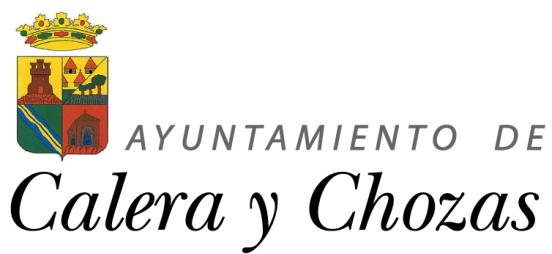 
Normas para la utilización de las pistas de Pádel, Frontón y Tenis:

-Para poder jugar, habrá que reservar hora en el ayuntamiento en horario de 10:00 a 14:00 vía telefónica el día anterior, y las reservas del Domingo y Lunes se harán el viernes.

-El tiempo máximo de uso será de 1 hora por pareja (en el caso de que no haya reserva para la siguiente hora, se podrá seguir jugando).

-La modalidad de juego será de 1 contra 1.

-La presencia en el recinto sólo estará permitida si se tiene hora reservada y solo se podrá acceder 5 minutos antes de la reserva.